UN FINAL IRRESISTIBLELOS TRADICIONALES	CREMOSO DE ARROZ CON LECHE Y AZÚCAR TOSTADO	6,60€Preparado muy lentamente para hacerlo más cremoso, cubierto con una crujiente capa de caramelo.TOCINILLO DE CIELO AL CARAMELO	7,50€Al más puro estilo casero, con la agradable suavidad de la vainilla helada y la elegancia del Pedro Ximénez.TIRAMISÚ	7,50€Combinación muy italiana de estimulante café expresso, crema de Mascarpone y el toque amargo del cacao.CREPES SUZETTE (MÍNIMO 2 PERSONAS) PRECIO POR PERSONA	7,50€(Preparación 15 minutos) Elaboradas y flambeadas a la vista, con un suave aroma de naranjas.FILLOAS RELLENAS DE CREMA PASTELERA	7.50€Dulces y delicadas “Blondas” con exquisita crema pastelera.REFRESCANTES Y LIGEROS	CARPACCIO DE PIÑA Y SORBETE DE MANDARINA	6,60€Un mosaico de sabores frescos y vivos colores.SOPA DE CHOCOLATE BLANCO, FRUTOS ROJOS Y HELADO DE FRAMBUESAS	7.50€Un contraste ideal, la cremosidad del chocolate blanco y la acidez de los frutos rojos naturales.HELADOS DE CREMA DE LECHE	6,60€Helados elaborados por nuestros repostero, con la más fresca crema de leche.(Vainilla Bourbon, chocolate negro y yogurt griego…)SORBETES NATURALES BATIDOS AL VODKA	7.50€(Frutos rojos y violeta, mojito, limón. Mandarina…)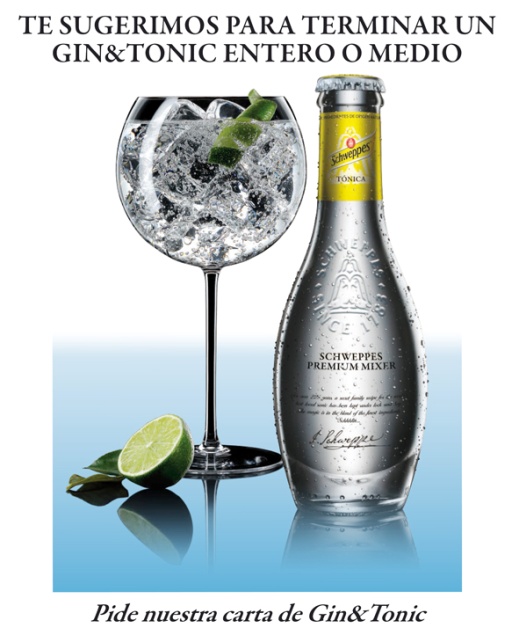                                                             VINOS Y DESTILADOS PARA LOS POSTRESMOSCATEL “Gran Feudo” de Chivite 	Copa   5,50€P.X. SÁNCHEZ ROMATE	Copa   5,50€CASTA DIVA MOSCATEL	Copa   6,50€PEDRO XIMÉNES TRADICIÓN VOS	Copa   8,50€TOKAY DISZNOKO 4, Puttonyos	Copa   7,50€CAFÉSESPECIAL DE LA CASA	2,50€Circulo de oro es un café natural supremo criba 18. Un café suave de la especie arábica con aromas florales y afrutado. Acidez natural y persistencia aromática.DESCAFEINADO EN GRANO	2,50€100% Colombia, Supremo. Café suave y afrutado. Mínimo contenido en cafeína, por debajo de 0,05%..CAFÉ BOMBÓN	3,90€Con deliciosa leche condensada.CAFÉ CAPUCHINO	3,90€Al estilo tradicional: batir la leche con el vaporizador y espolvorear con café molido.CAFÉ VIENÉS	4,50€Se le añade un chorrito de coñac y un poco de azúcar, y se sirve con nata montada y canela.CAFÉ ESCOCÉS	6,00€Whisky, helado de vainilla y café.CAFÉ IRLANDÉS	6,00€Whisky y azúcar flambeado, añadimos el café y rellenamos con nata.INFUSIONES Y TÉS NATURALESMANZANILLA, POLEO, Y  TILA BIOLÓGICAS	3,90€INFUSIÓN DE FRUTOS ROJOS	3,90€Infusión de frutas sin cafeína. Taza roja intensa. Sabor a frutas rojas, grosellas,  arándanos y frambuesa. Intenso sabor y aroma denso.INFUSIÓN DE ROOIBOS	3,90€De origen sudafricano, no tiene cafeína. Las propiedades del Rooibos son realmente muy buenas y variadas, evita la retención de líquidos, mejora la digestión y es bueno para la piel. Se deja reposar 5 minutos.

DARJEELING, BADAMTAM FOP	3,90€Un té negro del Himalaya de la India, también conocido como el champagne de los tés. Tiene un sabor amoscatelado y un delicado color miel. Con o sin leche, 2-3 min.PU EHR (TÉ ROJO)	3,90€Es un té muy apreciado por su tradicional uso en la medicina natural china, especialmente por sus propiedades digestivas, depurativas y adelgazantes, sin leche, 3 min.TE NEGRO A LA CANELA	3,90€Té negro con canela en rama. Con o sin leche, 4 min.TÉ VERDE CON VAINILLA	3,90€Té verde aromatizado con vainilla, Sólo, 2 min.JASMINE MONKEY KING	3,90€Té semifermentado con flores de Jasmine. La alta proporción de Jasmine le da un intenso aroma. Sólo, 3 min.TÉ ENGLISH BREAKFAST	3,90€Mezcla de tés negros BOP de origen Ceilán y Assam. Es un té fuerte, especialmente pensado para comenzar el día. Se toma con leche o limón.